Little Owl Farm Park Work Experience / Voluntary Work Placement Application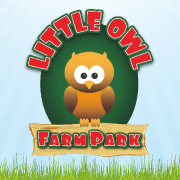 Little Owl Farm Park Work Experience / Voluntary Work Placement ApplicationLittle Owl Farm Park Work Experience / Voluntary Work Placement ApplicationLittle Owl Farm Park Work Experience / Voluntary Work Placement ApplicationFull Name:                                                                               Age:Full Name:                                                                               Age:Full Name:                                                                               Age:Full Name:                                                                               Age:Contact Number:Contact Number:Contact Number:Contact Number:Contact Email Address:Contact Email Address:Contact Email Address:Contact Email Address:Why do you wish to gain experience with Little Owl Farm Park?Why do you wish to gain experience with Little Owl Farm Park?Why do you wish to gain experience with Little Owl Farm Park?Why do you wish to gain experience with Little Owl Farm Park?Days/Dates you are Available (Please see details on the website for times etc.): Days/Dates you are Available (Please see details on the website for times etc.): Days/Dates you are Available (Please see details on the website for times etc.): Days/Dates you are Available (Please see details on the website for times etc.): Department interested in:Department interested in:Department interested in:Department interested in:Previous Employment/Experience History Brief Overview (please put your most current first)Previous Employment/Experience History Brief Overview (please put your most current first)Previous Employment/Experience History Brief Overview (please put your most current first)Previous Employment/Experience History Brief Overview (please put your most current first)EmployerJob Title & DutiesReason for LeavingDates Education Brief Overview (Please put your most current first)Education Brief Overview (Please put your most current first)Education Brief Overview (Please put your most current first)Education Brief Overview (Please put your most current first)School/College/Uni Subjects, Grades & QualificationsSubjects, Grades & QualificationsDatesFor Little Owl Farm Park to complete (circle):TRIAL OFFERED    OR     NO AVAILABILITY   (If Trial Offered) APPROVED     OR        DENIEDFor Little Owl Farm Park to complete (circle):TRIAL OFFERED    OR     NO AVAILABILITY   (If Trial Offered) APPROVED     OR        DENIEDFor Little Owl Farm Park to complete (circle):TRIAL OFFERED    OR     NO AVAILABILITY   (If Trial Offered) APPROVED     OR        DENIEDFor Little Owl Farm Park to complete (circle):TRIAL OFFERED    OR     NO AVAILABILITY   (If Trial Offered) APPROVED     OR        DENIED